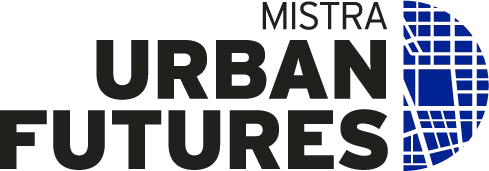 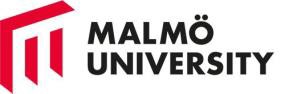 Workshop om Socialt Hållbara RenoveringsprocesserNär?2018-09-25kl. 9-15Var? Malmö universitet, Niagara. Samling vidreceptionenVem? Praktiker från fastighetsbranscheneller annan verksamhet relateradtill bostads- renoveringar, forskarArrangör Enheten för Fastighetsvetenskap Urbana Studier Malmö UniversitetHur blir renoveringar mer socialt hållbara?Erfarenheter från Malmö och HelsingborgVälkomna till en heldag där vi diskuterar social hållbarhet inom renoveringsprocesser. Vad har vi lärt oss och hur ser vi till så vi tar tillvara på erfarenheterna?Syftet med workshopen är dels att diskutera resultat från pågående forskning om renoveringsprocesser, men också att hitta bra former för samarbete mellan universitet och praktik.Preliminärt programkl. 9-12: Forskning på gångPresentation av forskningsprojekt, gemensamma med HSB Öresund, Helsingborgshem och Helsingborgs stad. Presentationerna innehåller:Ribershus; renoveringen av en funkisklenodErfarenheter av dialog och ledarskap under renoveringarFlyttmönster i samband med renoveringar – exit, voice and loyaltykl. 12-13: Gemensam lunchkl. 13-15: Hur tar vi nästa steg?Samarbete mellan akademi och näringsliv och offentliga aktörer är något som ofta efterfrågas, men är svårare att genomföra i praktiken. Hur gör vi forskningen mer relevant för praktiker? Syftet med eftermiddagen är att försöka ta fram exempel på verktyg och arbetsformer som kan fungera som länkar mellan olika aktörer. Forskare presenterar exempel på hur samverkan kan se ut och vi diskuterar bland annatFallstudier för undervisning och fortbildningExempel på rapporter som riktar sig till omgivande samhälletRegistreringVi bjuder på fika och lunch till alla anmälda. Anmäl dig HÄR senast den 15 september. För frågor kontakta Ju Liu (ju.liu@mau.se) eller Helena Bohman (helena.bohman@mau.se )